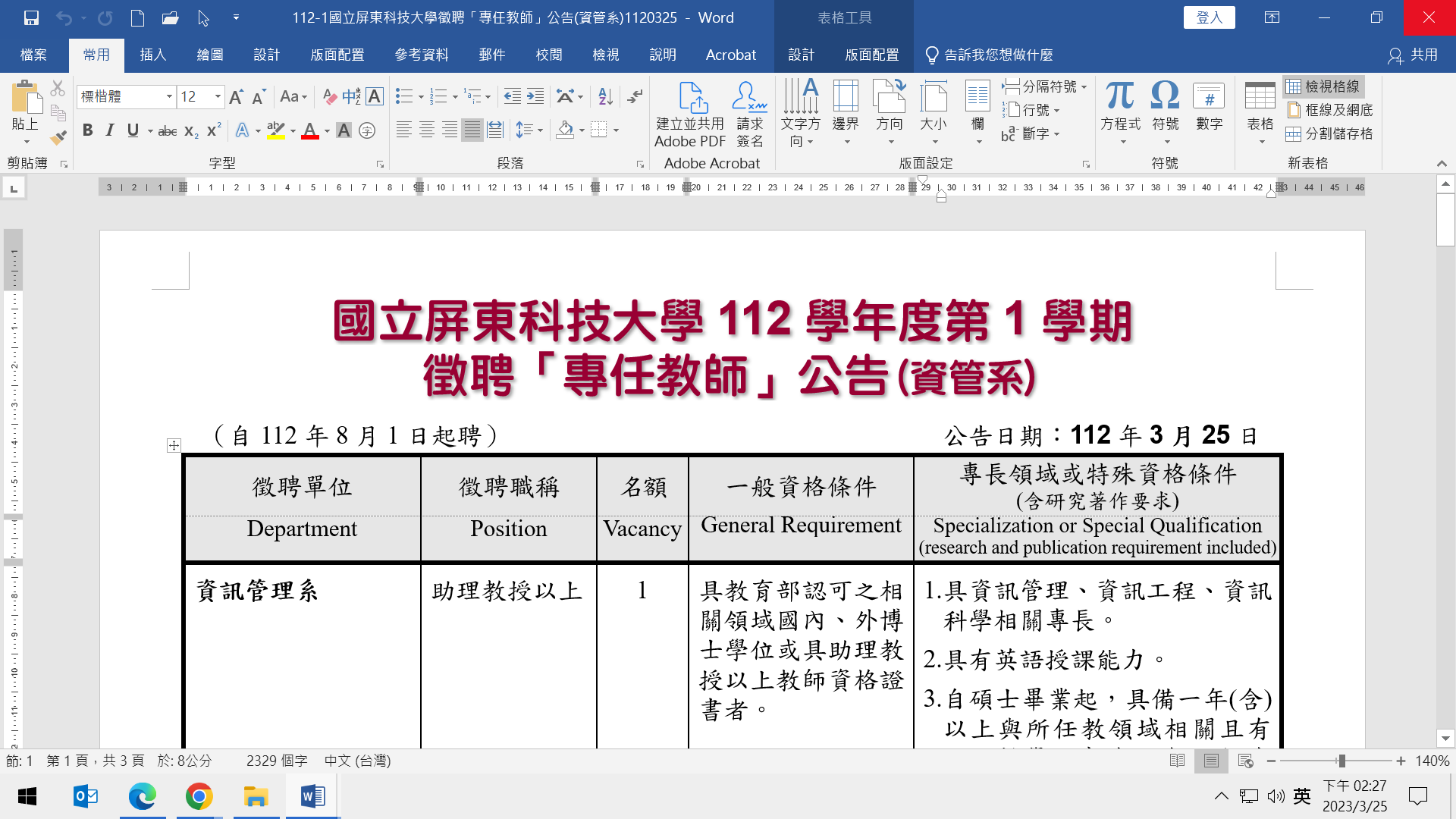 （自112年8月1日起聘）                                  公告日期：112年3月25日■備註︰ 一、以上應徵之「一般資格條件」及「專長領域或特殊資格條件(含研究著作要求)」，須於公告截止日前（112年4月7日）已具有博士學位或教育部核頒助理教授以上教師資格證書及相關佐證資料。二、依「技術及職業教育法」第二十五條第一項規定，新聘專任教師如教授專業或技術科目者，應具備一年以上與任教領域相關之業界實務工作經驗之「專長領域或特殊資格條件」中有關「實務工作經驗」之審核，本校將依教育部訂定公布「技專校院專業科目或技術科目之教師業界實務工作經驗認定標準」規定辦理。三、報名期間︰自公告日起至112年4月7日止截止收件。四、報名方式︰一律採書面方式報名，收件至報名截止日止。(一)郵寄方式報名：以郵戳為憑，請寄送至91201屏東縣內埔鄉老埤村學府路1號，國立屏東科技大學人事室收。(二)親送方式報名：以本校人事室「職缺收件章」收件日期為憑，請於報名截止日前之本校工作日期間親送至本校行政中心二樓人事室，交由人事人員收執，並加蓋「職缺收件章」。※應檢附之證件不齊或逾期者，均不予受理。※五、聯絡電話︰08-7703202轉6360本校人事室盧先生。六、應徵信封右上角請務必註明「應徵者姓名」及「應徵單位/領域」；符合資格者由徵聘單位通知甄試，不合者恕不另行通知及函覆；如未獲錄取而需返還書面應徵資料，請附足額回郵信封以利郵寄。七、獲聘為本校教師後，如學校因教學需要調整教師任教單位時，應無異議接受。八、報名需繳送表件︰(各徵聘單位另有資料需求者，請依其需求辦理)(一)個人基本資料表（請詳細註明通訊地址、聯絡電話、行動電話及電子郵件信箱）。(二)新聘專任教師應徵人員資料簡表。(三)專科以上學歷畢業證書影本（含教師資格證書影本），畢業學校如係國外學歷須為教育部所認可且經我國駐外單位驗證有案者，須於公告截止日前取得之學歷及教師資格證書始予採認。(四)最高學歷歷年成績單影本，畢業學校如係國外學歷須為教育部所認可且經我國駐外單位驗證有案者。(五)現職工作佐證文件(國外任職證明文件須附中文譯本並經我國駐外單位驗證)。(六)檢附相關實務工作經驗之證明文件影本。（須於公告截止日前之實務工作經驗始予採認）(七)其他有利於聘審之資格證明文件。(八)國立屏東科技大學個人資料蒐集聲明暨同意書。※※（一 ~ 八）項資料請勿膠封，使用長尾夾固定成冊即可※※九、前述第八項（1、2款）所需之「個人基本資料表」、「新聘專任教師應徵人員資料簡表」表格，刊登於本校首頁（網址：http://www.npust.edu.tw/）點選「徵才資訊」及人事室網站首頁（網址http://personnel.npust.edu.tw/bin/home.php）最新消息、徵才求職，請自行下載相關表格使用；其中有關「新聘專任教師應徵人員資料簡表」，請另行以E-mail方式逕傳送以下相關系、所承辦人：十、請應徵者詳閱「本校個人資料蒐集聲明暨同意書」，確認同意相關事項後簽名，並隨同履歷資料繳件。十一、獲得本校系(所、中心、室)教評會推薦聘任，但未具教育部核頒擬聘任職級之教師資格證書者，請俟系(所、中心、室)電話通知後，備齊「取得送審前一等級教師資格後之專門著作（作品、成就證明及技術報告），含代表著作及參考著作合計至多五件（送審講師、助理教授資格者，尚得以學位論文代替代表著作，如為國外學歷者，請併附修業期間入出境紀錄及國外學歷送審教師資格修業情形一覽表。）」合訂本一式五份，並寄送至本校辦理外審作業；未依通知時限繳送著作辦理外審者，不予聘任。送審後著作恕不退還。十二、本校聘用前依性侵害犯罪加害人登記報到查訪及查閱辦法第14條及不適任教育人員之通報與資訊蒐集及查詢辦法第5條之規定，應申請查閱有無性侵害犯罪或不適任情形之紀錄。十三、依本校專任教師聘任及升等審查辦法第8條規定略以，新聘教師應公開甄選，各系擬聘一名，需提送二至三人，…，應徵教師人數未達二人時，應簽請原公告延長，若連同第二次延長公告應徵教師人數仍未達二人時，應經系教評會重新檢視徵才專業領域或擬聘職級公告內容之適切性，並簽奉校長核定後重新公告之。各次徵才公告期間所有應徵教師應合併辦理，合併後應徵教師人數須達二人以上，始得進行初審工作。通過初審人數未達二人，應依前揭程序重新公告，公告期間至少二週為原則，已通過初審資格者應予保留。十四、本公告同時刊登於下列網站：(一)行政院人事行政總處網址http://www.dgpa.gov.tw/點選「事求人」。(二)本校首頁網址http://www.npust.edu.tw/index.aspx 點選「求才資訊」。(三)本校人事室網址http://personnel.npust.edu.tw/bin/home.php點選「最新消息」/「徵才求職區」。(四)台灣就業通網址https://www.taiwanjobs.gov.tw/home109/index.aspx點選「找工作」。(五)教育部全國大專教師人才網網址https://tjn.moe.edu.tw/EduJin/點選「職缺訊息」。(六)國科會網址https://www.nstc.gov.tw/點選「動態資訊」/「求才訊息」。徵聘單位徵聘職稱名額一般資格條件專長領域或特殊資格條件(含研究著作要求)DepartmentPositionVacancyGeneral RequirementSpecialization or Special Qualification(research and publication requirement included)資訊管理系助理教授以上1具教育部認可之相關領域國內、外博士學位或具助理教授以上教師資格證書者。1.具資訊管理、資訊工程、資訊科學相關專長。2.具有英語授課能力。3.自碩士畢業起，具備一年(含)以上與所任教領域相關且有助於教學之實務工作經驗(含博士後研究)或執行產學合作計畫(含政府部門計畫主持人及共同主持人，如國科會計畫、農委會計畫等)並請檢附相關佐證資料。前述實務工作經驗認定標準依本校專任教師聘任及升等審查辦法相關規定辦理。Department of Management Information SystemsAssistant Professor(or above)1The Ph.D. degree is certified by the Ministry of Education of R.O.C. in relevant fields or an experience as an assistant professor (or above).1.The applicants who have the expertise of information management and computer science are welcome. Priority consideration will be given to information management, computer science, and information-related fields.2.The applicants should show the ability to teach in English.3.The applicants should have more than 1 years (inclusive) working experience in industry or related professional fields (including post-doctoral research), or have ever hosted industrial-academia collaborative projects, including funded by governments, which relate to the above teaching focuses and may be beneficial to one’s teaching work. Please provide relevant evidencing documents for them. The qualification criteria of working experiments stated in the preceding paragraph should comply with the “Regulations for Evaluation of Employment and Promotion of Full-time Faculty in NPUST”.項目系所郵件信箱(一)資訊管理系mis@mail.npust.edu.tw